Nabór uczestników do Klubu Seniora w KargowejSeniorze! Chcesz aktywnie spędzić wolny czas ?Zapraszamy wszystkie osoby z gminy Kargowa w wiek 60+ do Klubu Seniora w Kargowej przy ul. Browarnej 7Klub Seniora czynny będzie cztery razy w tygodniu po trzy godzinyWnioski o skierowanie do Klubu Seniora można odebrać w Ośrodku Pomocy Społecznej w Kargowej, ul. Rynek 33 oraz ze strony www.ops.kargowa.pl . Pracownicy OPS udzielają informacji na temat naboru również pod nr tel. 683525131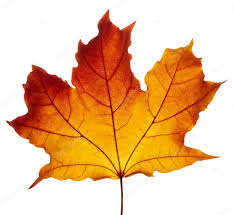                     Planowany termin Otwarcia Klubu Seniora 01 lipca 2019 r.         Rekrutacja trwać będzie do 15 maja 2019 r.